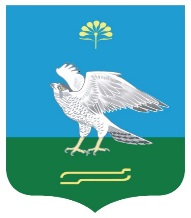 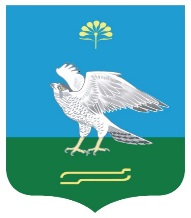 Об отмене решения Совета от 24 июня 2015 года № 209  «Об утверждении Правил присвоения, изменения и аннулирования адресов объектам адресации на территории сельского поселения Зильдяровский сельсовет муниципального района Миякинский район Республики Башкортостан »На основании экспертного заключения Государственного комитета Республики Башкортостан по делам юстиции НГР RU  03005505201500008 от 24.03.2017 г.,  Совет  сельского поселения сельского поселения Зильдяровский сельсовет муниципального района Миякинский район Республики Башкортостан  решил:1. Решение Совета сельского поселения Зильдяровский сельсовет муниципального района Миякинский район Республики Башкортостан от 24 июня 2015 года № 209  «Об утверждении Правил присвоения, изменения и аннулирования адресов объектам адресации на территории сельского поселения Зильдяровский сельсовет муниципального района Миякинский район Республики Башкортостан » отменить.Глава сельского поселения                                                             З.З. Идрисовс. Зильдярово27.06.2017г.№ 87